АлгебраТема: Найпростіші тригонометричні рівняння виду: cos t = a.Обладнання: Таблиця «Рівняння cos t = a».Математичний диктантОбчисліть:1) arcsin ;  2) arcos ;  3) arctg ;  4) arcsin; 5) arccos; 6) arctg (-1); 7) arcctg (-1);  8) cos (arсcos 1); 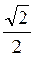 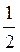 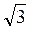 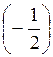 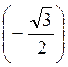 9) sin ; 10) arcsin ; 11) arccos ;  12) arccos .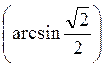 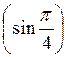 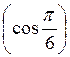 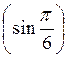 Відповіді:
Мотивація навчання та повідомлення теми урокуУсім відомо, що квадратні рівняння можна розв'язувати за допомогою формули їх коренів, що значно спрощує роботу.У математиці розглядають рівняння, у яких невідоме (змінна) входить тільки під знак тригонометричних функцій, наприклад: cos t = 1, cos t + sin t = 0. Ці рівняння називаються тригонометричними рівняннями. Як правило, розв'язування будь-якого тригонометричного рівняння зводиться до розв'язування найпростіших рівнянь: sin t = a, cos t = a, tg t = a,   ctg t = a.Отже, наше завдання — вивести формули для розв'язування найпростіших тригонометричних рівнянь і навчитися розв'язувати тригонометричні рівняння, які приводяться до найпростіших. На сьогоднішньому уроці розглянемо розв'язування рівняння cos t = a.Таблиця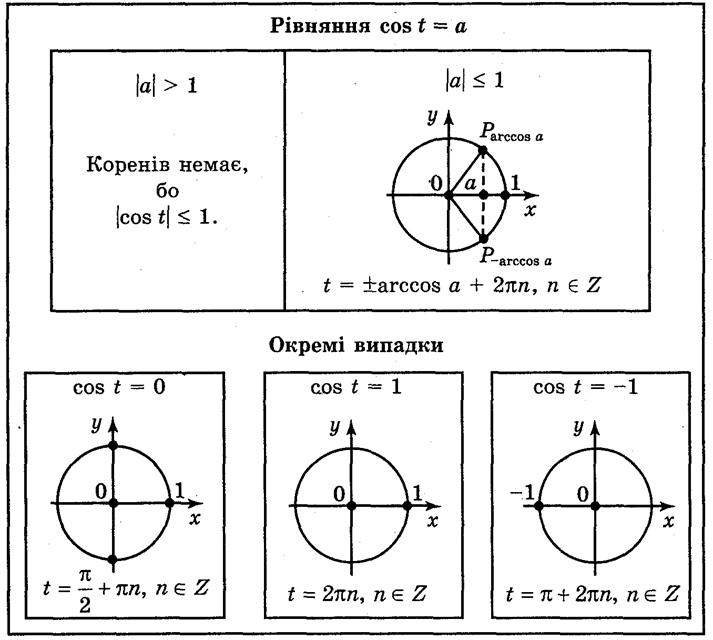 Приклад 1. Розв'яжіть рівняння cos x = .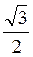 Розв'язанняЗгідно з формулою (1) маємо:х = ± arccos  + 2πn, nZ.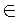 Оскільки arccos  = , то маємо:  х = ±  + 2πn, nєZ.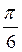 Відповідь: ± + 2πn, nZ.Приклад 2. Розв'яжіть рівняння cos x = .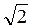 Розв'язанняОскільки  > 1, то рівняння коренів не має.Відповідь: коренів немає.Приклад 3. Розв'яжіть рівняння cos x = 0,37.Розв'язанняЗгідно з формулою (1) маємо:х = arccos 0,37 + 2πn, nZ.Відповідь: arccos 0,37 + 2πn , nZ.Приклад 4. Розв'яжіть рівняння cos x = -.Розв'язанняЗгідно з формулою (1) маємо: х = ±arccos  + 2πn, nZ.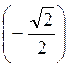 Оскільки arccos  = π - arccos  = π -  = , то x = ±  + 2πn, nZ.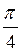 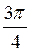 Відповідь: ±  + 2πn, nZ.
 Осмислення вивченого матеріалуВиконання вправ Розв'яжіть рівняння.1. a) -2cos х = 1; б) cos 2х - 1 = 0; в) 2cos = ; 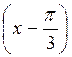 Відповідь: а)±+2πn, nZ; б) πn, nZ; в) ±+πn, nZ; г) ± +, nZ.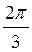 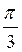 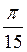 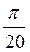 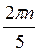 2. a) cos x cos 3х = sin 3x sіn x;  б) cos 2x cos х + sin 2x sin х = 1;в) 2sin2x = 1.Відповідь: а) +, nZ; б) 2πn, nZ; в) +, nZ.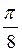 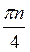 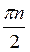 VI. Домашнє завдання                 1.        2.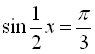 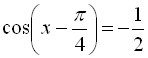 1) ; 2) ; 3) ; 4) -; 5) ; 6) -; 7) ; 8) 1; 9) ; 10) ; 11) ; 12) .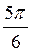 